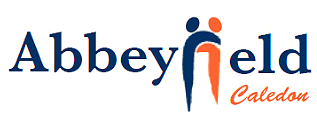                Abbeyfield Houses Society of Caledon			                         22 Walker Road East, Caledon East, ON L7C 3K2               Tel:  905-860-0181               Email: info@abbeyfieldcaledon.org               Housing for Independent Seniors	Abbeyfield CaledonMedical Certification for Residency – Updated January 2024Overview The purpose of this Medical Certification form is to verify through the applicant’s personal physician, that Abbeyfield Caledon House would be an appropriate accommodation option, consistent with the applicant’s physical and mental health.Abbeyfield Caledon is a home that provides fit, independent and self-sufficient seniors with affordable, companionable and safe housing in a family style household.  The Abbeyfield House provides accommodation for senior citizens who are capable of maintaining themselves and their private suites.  Abbeyfield provides provide (2) congregate meals – lunch and dinner with a self-serve breakfast.  Day to day operations are run by a House Manager, however, Abbeyfield does not provide personal or nursing support. The following answers are required to inform Abbeyfield Caledon in confidence (through the Medical Advisor) as to the overall health/medical condition and well-being of a potential resident candidate.To be completed by the physician:Applicant’s full name ___________________________________________________________Date of birth _____/______/______ Health Card No. __________________Version Code _______Current Medical Conditions:  (Please list physical conditions currently observed or under treatment, including evidence of a communicable disease) ________________________________________________________________________________________________________________________________________________________________________________________________________________________________________________________________________________________Current Medications:________________________________________________________________________________________________________________________________________________________________________________________________________________________________________________________________________________________Current & Private Supports: (Please list and explain any assistance applicant receives from Home & Community Care Support Services (HCCSS), private home care agencies e.g. cleaning and Personal Support Worker (PSW), or family members e.g. help with medication, bathing, dressing, ambulation and to what extent e.g. supervise, partial assist, full assist, cueing, reminding) and informal caregivers_Mental Health: Does the applicant display normal cognitive abilities? Yes       No      Sometimes   Is there onset signs dementia or Alzheimer’s?  Yes        No      Specialists (Please list and explain any specialists following the applicant and reason(s) e.g. neurologist, psychiatrist, and geriatrician etc.).  Has there been any recent cognitive testing completed, e.g.. MoCa, MMSE?   If so, please provide results.Requires oxygen?  	           Amount __________	 Mode __________Allergies _____________________________________________________________________Diet restrictions (Please list any food allergies or intolerances) __________________________________________________________________________________________________________________________________________VISION (with glasses, if worn)	 Adequate        Impaired          Blind            Glasses  	HEARING (with aid if worn)          Adequate          Impaired            Deaf               Aids MOBILITY:    Excellent               Good           Fair            Poor       Requires use of a walker or walking aid?  Yes          No   Is the applicant approved for driving?    Yes          No         Don’t KnowPlease provide an overall assessment of the applicant’s mental and physical health________________________________________________________________________________________________________________________________________________________________________________________________________________________________________________________________________________________In your opinion, is the applicant able to live independently and provide self-care and manage day to day living tasks in a congregate setting?  (ie. Personal hygiene, eating, laundry, errands, physical mobility, emotional intelligence, appropriate social interactions etc.) Please Comment:________________________________________________________________________________________________________________________________________________________________________________________________________________________________________________________________________________________Are there any factors or conditions, which do, or are likely to, in the short term, cause this person to be unable to personally provide adequate self-care in the environment being considered?  Please provide and explanation below:__________________________________________________________________________________________________________________________________________________________________________________________________________________Physician’s Name: _______________________________________Physician’s Address  ______________________________________________________________________    Tel: ________________    Email:__________________________________________Physician’s Signature _____________________________________  Date:   _______________